Picknick en Bingo in de binnentuinKom ook!En neem zelf iets mee. Eten, drinken/ toetje?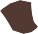 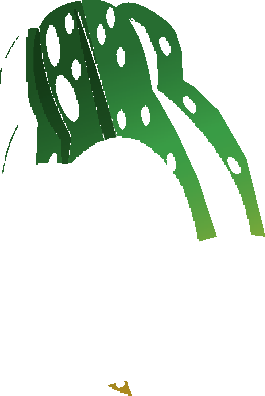 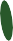 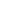 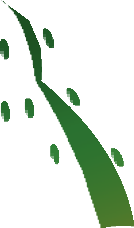 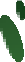 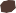 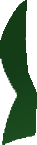 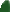 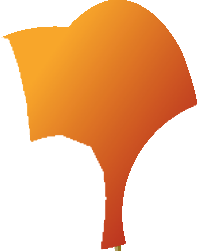 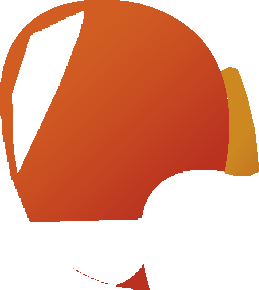 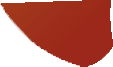 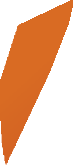 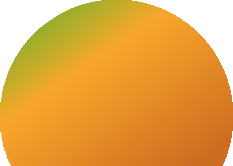 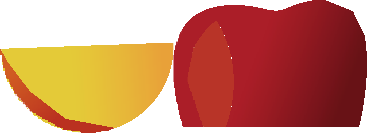 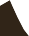 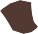 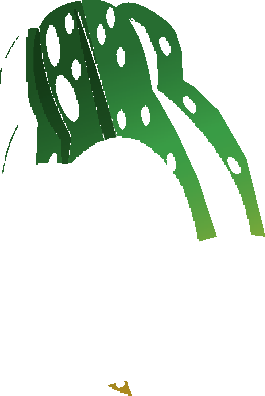 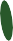 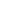 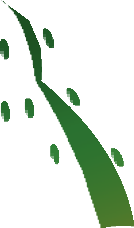 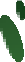 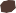 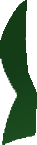 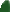 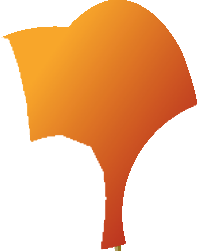 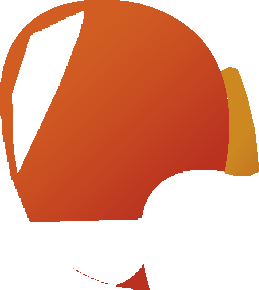 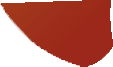 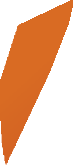 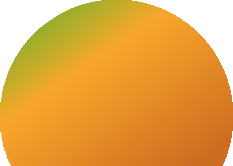 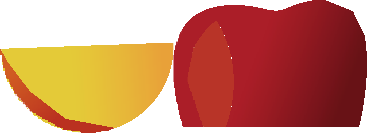 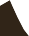 Laten we picknicken!We gaan ook een bingo doen met een heel leuke prijs6 juni 2020, 15:00 uur Elkveld, ElkestadWij zorgen voor een basis aanbroodjes!